Class I G.K. – 20th August 2019; Tuesday :ALERT: BE WELL PREPARED & ALL THE BEST FOR THE MILESTONE OLYMPIAD [MSO-GK] on 29-08- 2019; Thursday. Good Luck! 1. Mr. Narendra Modi , won the elections in May 2019 and has become the     Prime Minister of India for the ________________ time?     i. second           ii third                    iii. fourth                        iv. first                        2. Which among the following does not have a tail?  _______________  i. Kite                    ii Bird                      iii. Squirrel                  iv. Baby boy.              3. Which among the following does not ring? ___________ i. Door-bell           ii Telephone           iii. Ear- ring              iv. Wind-chimes   4.  Which among the following places is closest to Bhilai? ____________i. Durg                    ii Rajnandgaon       iii. Indore                 iv. Raipur                      *****************************************************************Class II G.K. – 20th August 2019; Tuesday :ALERT: BE WELL PREPARED & ALL THE BEST FOR THE MILESTONE OLYMPIAD [MSO-GK] on 29-08- 2019; Thursday. Good Luck!  1. What is the colour of mud / soil     i. White             ii. Brown              iii. Blue                iv. Green.                            2. Which among the following grows in water?     i. Sunflower      ii Lotus                 iii. Rose               iv. Jasmine                                3. Which among the following moves under water?    i. Boat              ii Ship                    iii. Submarine      iv. Steamer                      4.  Which is not worn by males?    i. trousers and shirt                      ii shorts and T-Shirt      iii Saree and Blouse                    iv. Dhoti and Kurta        *****************************************************************Class III G.K. – 20th August 2019; Tuesday :ALERT: BE WELL PREPARED & ALL THE BEST FOR THE MILESTONE OLYMPIAD [MSO-GK] on 29-08- 2019; Thursday. Good Luck!  1. Which among the following is not a currency note?i. paisa                 ii. dollar                  iii. rupee                 iv. pound                            2. Who among the following was in the court of Akbar?i. Birbal              ii. Tenaliraman        iii. Narad               iv. Gopal Bhand      3. If currency notes are printed then coins are made in a ___________i. Bank               ii. Mint                      iii. Mine                 iv. Treasury                4.  Which among the following places is not along the sea coast:                                   i. Chennai          ii. Bhopal                iii. Puri                  iv. Vishakapatnam          *****************************************************************Class IV G.K. – 20th August 2019; Tuesday :ALERT: BE WELL PREPARED & ALL THE BEST FOR THE MILESTONE OLYMPIAD [MSO-GK] on 29-08- 2019; Thursday. Good Luck!  1. Which among the following does not manufacture Computers?                           i. Hindustan Machinery Tools- HMT      ii. DELL    iii. Sony    iv. Hewlett Packard                                                                                                                                                                         2. Which food and State are not correctly matched?                           i. Dhokla- Maharashtra                        ii. Khakra- Gujarat    iii. Litti- Chokha -Bihar                        iv. Tamarind Rice-Kashmir    3. Which city and its leading industry is a mismatch?                           i. Dhanbad- Coal Capital                    ii. Rourkela- Ispat ( Iron & Steel)  iii. Surat –Textiles                               iv. Raipur-Leather Goods    4. Which among the following Singers and and Style of Music is a mismatch?                           i. Teejan Bai-  Pandwaani                    ii. Nooran Sisters- Rajasthani folk    iii. Waddali Brothers –Sufi Music       iv. Tamarind Rice-Assamese folk    ***************************************************************** Class V G.K. – 20th August 2019; Tuesday :ALERT: BE WELL PREPARED & ALL THE BEST FOR THE MILESTONE OLYMPIAD [MSO-GK] on 29-08- 2019; Thursday. Good Luck!  1. Which among the following is NOT located in Asia?                        i. Libya                   ii. Bhutan                     iii. Mayanmar                      iv. China                                     2. Which among the following is not a neighbouring country of India?                           i. Bhutan                ii. Nepal                      iii. Japan                             iv. Pakistan                                     3.  Which among the following is NOT a man-made wonder of the world?                           i. Mount Everest in the borders of Tibet & Nepal         ii. Pyramids of Egypt   iii. Great Wall of China                                                iv. Taj Mahal of Agra                        4. Which among the following is a MISMATCH?                           i. Gateway of India- Mumbai                                  ii. Sanchi Stupa- Uttar Pradeshiii. Sun Temple Odisha                                            iv. Jantar Mantar- Jaipur   *****************************************************************Class VI G.K. – 20th August 2019; Tuesday :ALERT: BE WELL PREPARED & ALL THE BEST FOR THE MILESTONE OLYMPIAD [MSO-GK] on 29-08- 2019; Thursday. Good Luck!  1.  Which among the following rivers flows eastwards? i. Tapti     [      ]     ii.  Teesta        [    ]   iii.   Mahanadi   [     ]   iv.   Brahmaputra   [       ] 2.  Who among the following is the current Chairman of ISRO?i. Dr. K. Sivan                  [      ]                    ii.  Shri Satish Dhawan            [       ]   iii. Shri A S Kiran Kumar  [      ]                 iv.   Dr. K Radhakrishnan      [       ]  3.  How many number keys are there in the modern computer keyboard? i. Twenty        [      ]     ii.  Twelve        [    ]   iii.   Five    [     ]   iv.   Seventeen      [       ] 4.  Which among the following is an incorrect match? i. Assam - Bihu [      ]   ii.  Arunachal Pradesh – Monpa [ Lion and Peacock Dance] [    ]   iii.   Punjab- Bhangra & Gidda    [     ]                iv.   Karnataka- Lahiroba      [    ]       *****************************************************************Class VII G.K. – 20th August 2019; Tuesday :ALERT: BE WELL PREPARED & ALL THE BEST FOR THE MILESTONE OLYMPIAD [MSO-GK] on 29-08- 2019; Thursday. Good Luck!  1.  Expand the abbreviation IPCC: _________________________________________2. Who created the character Sherlock Holmes?i.Agatha Christie                  [   ]                                     ii. Sir Arthur Connon Doyle [    ]  iii. William Shakespeare      [   ]                                   iv. Emilie Bronte                    [   ]       3.   Expand the abbreviation NCC: _________________________________________4. Who is the author of Abhigyana Shakuntalam?i. Kabirdas                  [   ]                    ii. Panini                                [    ]  iii. Kalidasa                 [   ]                   iv. Tulsidas                            [   ]                                                                                                                     *****************************************************************Class VIII G.K. – 20th August 2019; Tuesday :ALERT: BE WELL PREPARED & ALL THE BEST FOR THE MILESTONE OLYMPIAD [MSO-GK] on 29-08- 2019; Thursday. Good Luck!  1.  Which among the following is the oldest and first bank of India?i. UCO [      ]       ii.  SBI  [    ]                         iii.   CBI    [     ]           iv ICICI  [       ] 2.  The One Rupee [Re. 1 /-] note is issued by:i. Reserve Bank of India        [      ]                         ii.  Ministry of Finance [    ]   iii. Punjab Bank National     [     ]                           iv.   Dena Bank            [       ]  3.  Which among the following IS NOT Silk? i. Kosa          [      ]    ii.  Muga      [    ]   iii.   Pashmina      [     ]   iv.   Tussar         [       ]                                                                                                                   4. Who is the author of Abhigyana Shakuntalam?i. Kabirdas                  [   ]                    ii. Panini                                [    ]  iii. Kalidasa                 [   ]                   iv. Tulsidas                            [   ]      ***********************************************************************                                                                                                                Class IX  G.K. – 20th August 2019; Tuesday :ALERT: BE WELL PREPARED & ALL THE BEST FOR THE MILESTONE OLYMPIAD [MSO] on 29-08- 2019; Thursday. Good Luck!1.  Which among the following Environment Event launch date is mismatched?a.    Earth Day- 22nd April 1970    [       ]  b. World Environment Day- 5th June 1972 [     ]  c.   Earth Hour – 23rd March 2007 [     ]  d. World Habitat Day- 10th October 1976  [      ]2. Which among the following is a mis-match?a. Golconda Fort- Hyderabad  [          ]     b. Red Fort- New Delhi                     [       ]c. Hawa Mahal - Jaisalmer        [         ]    d. Mehrangarh Fort- Jodhpur             [       ]                                                                                                                            3. Which among the following is the longest Railway route in India?a.  Chennai to Jammu Tawi     [          ]        b. Trivandrum to Varanasi              [       ]c.  Dibrugarh to Kanyakumari  [         ]        d. Howrah to Ahmedabad               [       ]                                                                                                      4.  Which Island Continent is in the Southernmost Hemisphere of the World? a. Sri Lanka   [       ]  b. Greenland [      ]   c. Australia   [       ]     d. British Isles [      ]*****************************************************************Class X G.K. – 20th August 2019; Tuesday :ALERT: BE WELL PREPARED & ALL THE BEST FOR THE MILESTONE OLYMPIAD [MSO] on 29-08- 2019; Thursday. Good Luck!  1.  Which among the following Environment Event launch date is mismatched?a.    Earth Day- 22nd April 1970    [       ]  b. World Environment Day- 5th June 1972 [     ]  c.   Earth Hour – 23rd March 2007 [       ] d. World Habitat Day- 10th October 1976  [      ]2. Which among the following is a mis-match?a. Golconda Fort- Hyderabad  [          ]     b. Red Fort- New Delhi                     [       ]c. Hawa Mahal - Jaisalmer        [         ]    d. Mehrangarh Fort- Jodhpur             [       ] 3. Which among the following is the longest Railway route in India?a.  Chennai to Jammu Tawi     [          ]     b. Trivandrum to Varanasi              [       ]c.  Dibrugarh to Kanyakumari  [         ]    d. Howrah to Ahmedabad               [       ]4. Expand UNESCO : __________________________________________________. *****************************************************************Class XI G.K. – 20th August 2019; Tuesday :ALERT: BE WELL PREPARED & ALL THE BEST FOR THE MILESTONE OLYMPIAD [MSO] on 29-08- 2019; Thursday. Good Luck!  1. Who among the following is not a Classical Indian vocalist?a. Brahmabhatt [      ]  b. M S Subbulakshmi  [      ]  c.  Girija Devi [        ]   d. Pandit Jasraj  [       ] 2.  In which country were 12 boys along with their football coach trapped in a cave for 9 days and were finally rescued on 13th July 2018?a. Thailand   [      ]                  b. Malaysia [      ]         c.  Singapore      [        ]    d. Japan   [       ]3 &4. Identify the following PERSONALITIES and the LOGOS and write their names: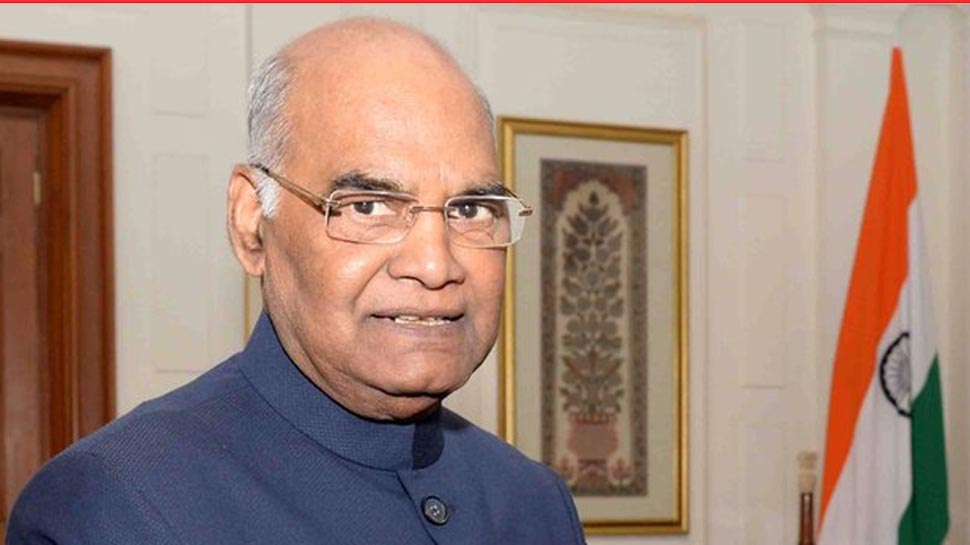 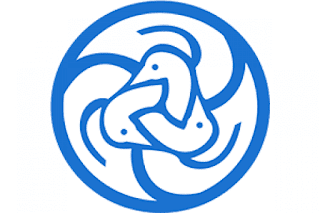 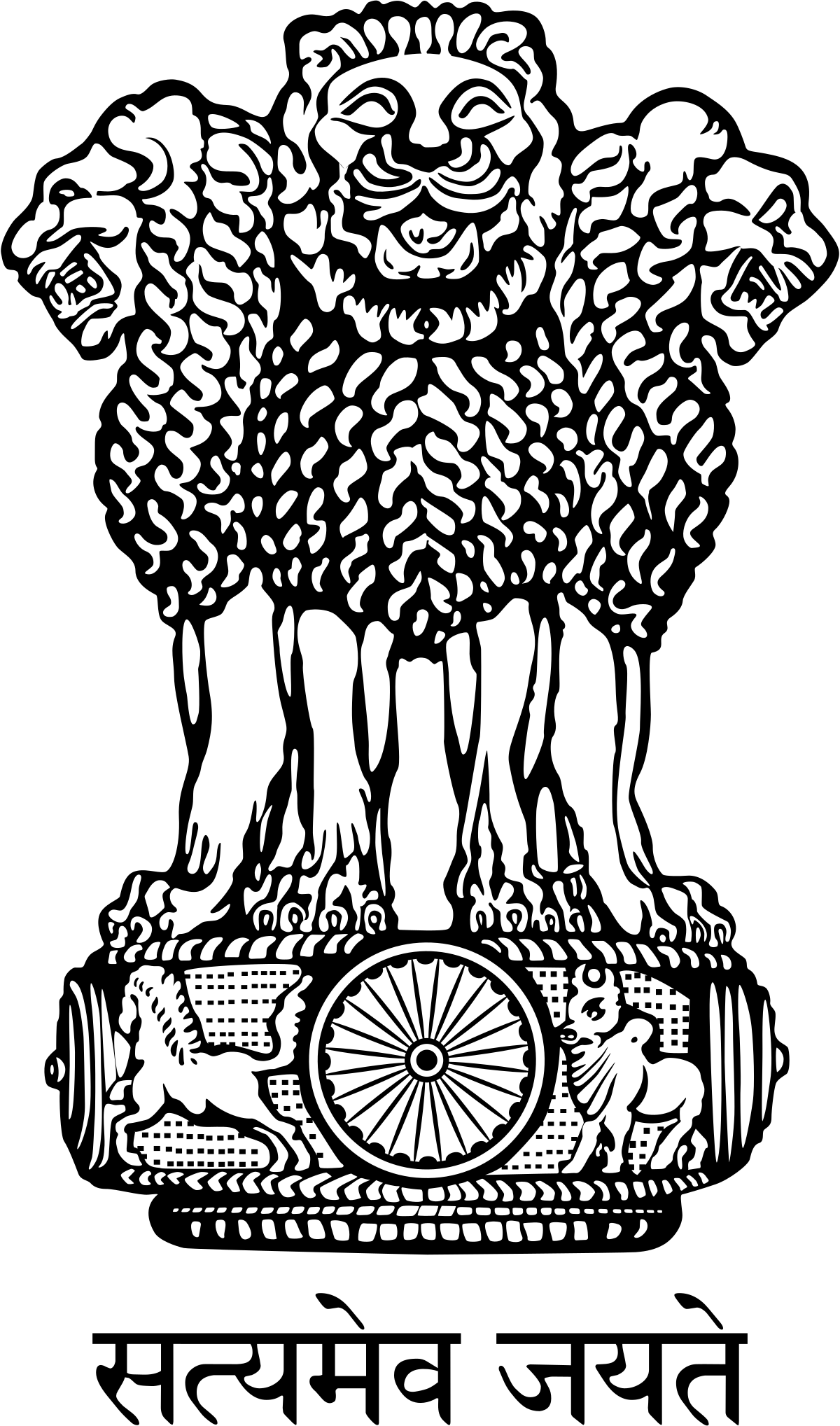 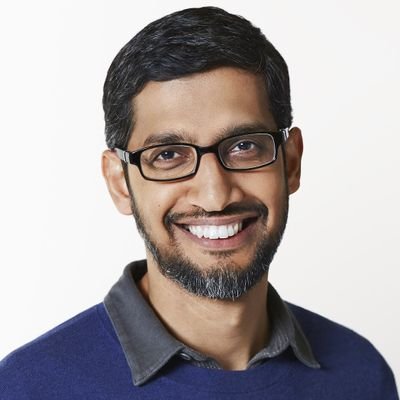 _________________    ________________        ________________        _____________*****************************************************************Class XII G.K. – 20th August 2019; Tuesday :ALERT: BE WELL PREPARED & ALL THE BEST FOR THE MILESTONE OLYMPIAD [MSO] on 29-08- 2019; Thursday. Good Luck!  1. Expand UNICEF : ______________________________________________________________                  2. Which among the following is the largest port of India?a. Mumbai    [      ]       b. Paradip    [      ]      c.  Kandla      [        ]    d. Tuticorin   [       ]3.Which among the following is the Highest Civilaian Award? a. Param Veer Chakra [    ]                      b. Padmabhushan    [      ]   c.  Bharat Ratna [    ]                              d. Padmashree [       ]4.  When is International Yoga Day celebrated and since when? _____________________________________________________________________*****************************************************************